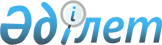 Ордабасы аудандық мемлекеттік кәсіпорындардың таза кірісінің бір бөлігін аудару және бөлу нормативі туралыТүркістан облысы Ордабасы ауданы әкiмдiгiнiң 2019 жылғы 24 мамырдағы № 261 қаулысы. Түркістан облысының Әдiлет Департаментiнде 2019 жылғы 24 мамырда № 5070 болып тiркелдi
      "Мемлекеттік мүлік туралы" Қазақстан Республикасының 2011 жылғы 1 наурыздағы Заңының 140 бабының 2-тармағына сәйкес Ордабасы ауданының әкімдігі ҚАУЛЫ ЕТЕДІ:
      1. Аудандық мемлекеттік кәсіпорындардың таза кірісінің бір бөлігін аудару және бөлу нормативі осы қаулыға қосымшаға сәйкес белгіленсін.
      2. "Ордабасы ауданы әкімінің аппараты" мемлекеттік мекемесі Қазақстан Республикасының заңнамалық актілерінде белгіленген тәртіпте:
      1) осы қаулыны аумақтық әділет органында мемлекеттік тіркелуін;
      2) осы қаулыны мемлеке ттік тіркелген күннен бастап күнтізбелік он күн ішінде оның көшірмесін баспа және электронды түрде қазақ және орыс тілдерінде Қазақстан Республикасы нормативтік құқықтық актілерінің эталондық бақылау банкіне ресми жариялау және енгізу үшін "Республикалық құқықтық ақпарат орталығы" шаруашылық жүргізу құқығындағы републикаылқ мемлекеттік кәсіпорнына жіберуді;
      3) осы қаулыны оны ресми жарияланғаннан кейін Ордабасы ауданы әкімдігінің интернет-ресурсында орналастыруды қамтамасыз етсін.
      3. Осы қаулы оның алғашқы ресми жарияланған күннен кейін күнтізбелік он күн өткен соң қолданысқа енгізіледі.
      4. Осы қаулының орындалуын бақылау аудан әкімінің орынбасары А.Оралбаевқа жүктелсін. Аудандық мемлекеттік кәсiпорындардың таза кірісінің бір бөлігін аудару және бөлу нормативтері
      1. Аудандық мемлекеттік кәсіпорындар үшін – таза кірістің 45 пайызы мөлшерінде.
      2. Коммуналдық мемлекеттік кәсіпорындардың иелігінде қалған таза кірістің бөлігі кәсіпорының дамуына жұмсалады.
					© 2012. Қазақстан Республикасы Әділет министрлігінің «Қазақстан Республикасының Заңнама және құқықтық ақпарат институты» ШЖҚ РМК
				
      Аудан әкімі

Қ.Жолдыбай
Ордабасы ауданы әкімдігінің
2019 жылғы " 24 " мамыр
№ 261 қаулысына қосымша